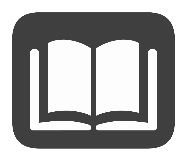 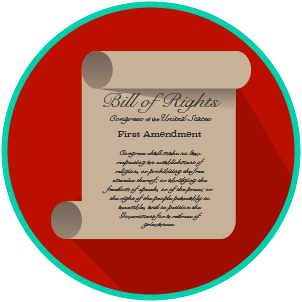 Reading: The Impact of Voting RightsBenchmark Clarification 2: Students will evaluate the impact these amendments have had on various social movements.Reading TaskResponseWhat ideas are presented in the reading?What is the central idea of the reading?Select two words or phrases that support the central idea.How might this reading connect to your own experience or something you have seen, read, or learned before?Describe how two of the amendments you read about have impacted social movements.Two amendments that impacted social movements are the ________ and the ________Amendments. They impacted them by: 